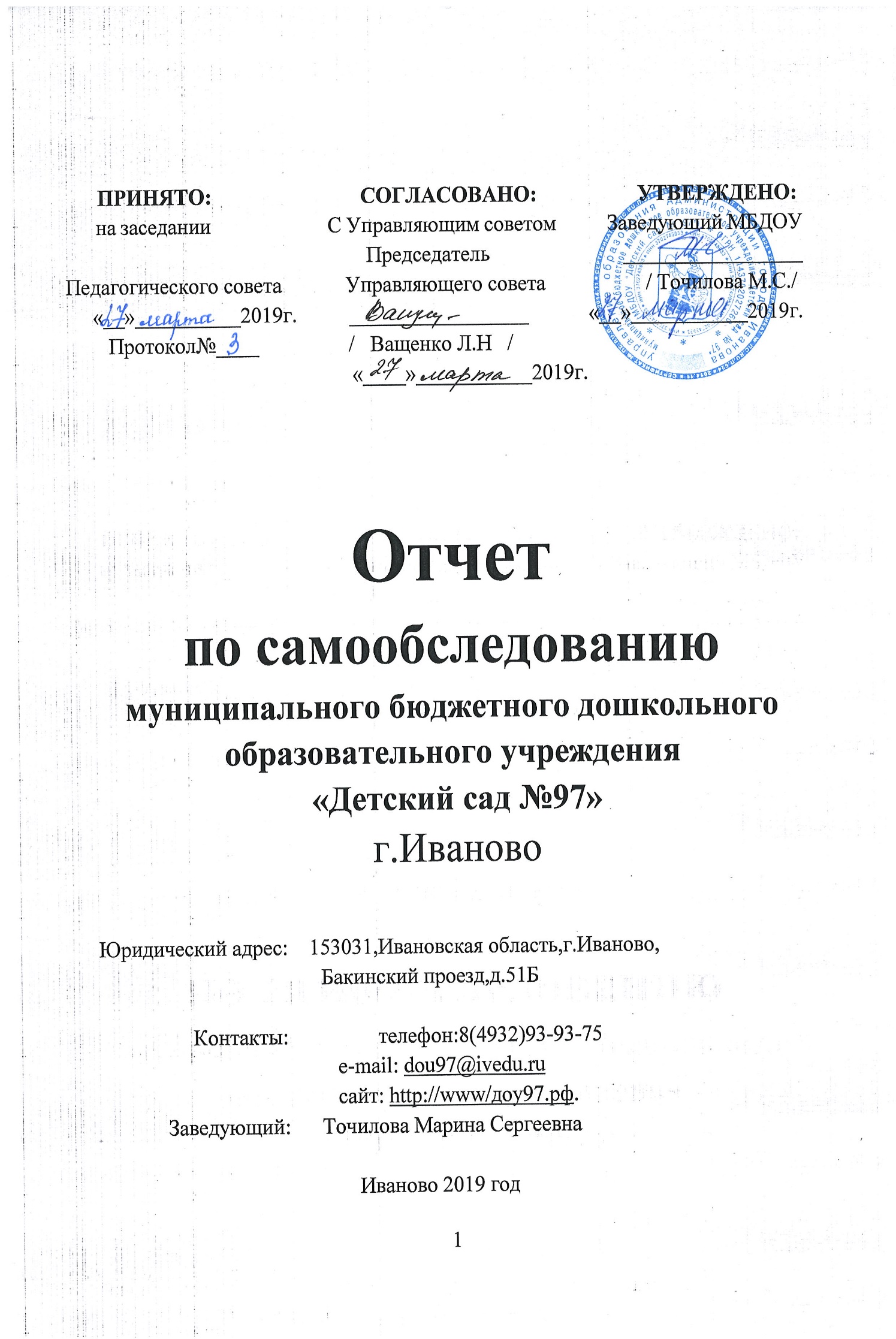 Федерации от 10 декабря 2013 г. N 1324 ПОКАЗАТЕЛИ ДЕЯТЕЛЬНОСТИ  МБДОУ «ДЕТСКИЙ САД № 97» ПО САМООБСЛЕДОВАНИЮ .Ключевые показатели и характеристики ДОУ: Характеристика контингента воспитанников Характеристика семей  (социально-экономический статус, образовательный уровень и др.) Характеристика кадрового состава Характеристика педагогических кадров 1.  Эффективность организации образовательного  процесса.  Особенности улучшающие образовательный процесс Перспективы работы Различия в качестве усвоения основной образовательной программы основной группы детей и детей по заданным характеристикам 2 .  Обеспечение безопасности и работы по присмотру и уходу за детьми в ДОУ. Для реализации безопасности в ДОУ: создана оптимальная структура контроля; усовершенствован механизм управления безопасностью образовательного пространства; организовано распределение обязанностей; усовершенствовано планирование мероприятий безопасности образовательного процесса и механизмы достижения конкретных результатов в области формирования безопасного образовательного пространства; успешно используются методы мониторинга условий воспитания и обучения в ДОУ; регулярно обучаются целевые группы (руководитель, медицинский персонал, воспитатели, воспитанники) по вопросам формирования безопасного образовательного пространства и формированию культуры безопасности. Основными направлениями деятельности администрации детского сада по обеспечению безопасности в детском саду являются: Охрана жизни и здоровья детей. Главная цель охраны труда в детском саду: создание и обеспечение здоровых и безопасных условий труда, с  охранение жизни и здоровья воспитанников и работающих в процессе труда, воспитания и организованного отдыха, создание оптимального режима труда обучения и организованного отдыха. В связи с этим проводятся следующие мероприятия: Приказом заведующего введен контрольно-пропускной режим; 2 раза в год осуществляется административно-общественный контроль.   Цель которого – проверка соблюдения техники безопасности   и санитарно-гигиенических норм во время реализации воспитательно-образовательного процесса; В каждой группе имеются медицинские аптечки; Для обеззараживания воздуха в группах имеются бактерицидные лампы; Своевременная замена столовой посуды; Изъятие из обращения сломанных игрушек; На все игрушки имеется сертификат качества; На физкультурное оборудование имеется акт готовности; На прогулочных площадках игровое и физкультурное оборудование (скамьи, горки, песочницы, колеса для лазанья и т.д.) надежно закреплено; Прогулочные площадки, веранды безопасны для прогулок т.е. нет опасных для детей предметов (гвоздей, досок, стекла и т.д.), проводится ежедневная уборка территории;Наличие видео наблюдения по периметру детского сада (12 видео камер) -  Разработан паспорт дорожной безопасности для детей, родителей и сотрудников ДОУ;   -  В вестибюле вывешен стенд «Дорожная безопасность»;   - Оборудован холл по БЖД.Пожарная безопасность. В детском саду установлена автоматическая пожарная сигнализация со звуковым оповещателем и выводом сигнала в ЕДДС («Стрелец»); Имеются 28 огнетушителей (воздушно-пенные, порошковые); В каждом помещении детского сада установлен дымовой датчик; Детский сад оборудован дверями антипаника;В группах оформлены уголки безопасности для детей и информация для родителей в приемных; Воспитатели проводят как беседы так и занятия с детьми на тему пожарной безопасности в детском саду и дома, проходят выставки рисунков; 2 раза в год проводятся практические занятия по правилам эвакуации в случае возникновения пожара совместно со специалистами пожарной части; -  В вестибюле вывешен стенд «Дорожная безопасность»;-  Оборудован холл по БЖД.Антитеррористическая безопасность. В детском саду разработан паспорт антитеррористической безопасности; Проводятся инструктажи и практические занятия с сотрудниками на нахождение бесхозного предмета и действие в случае возникновения ЧС; В детском саду по приказу назначен  дежурный администратор; Имеется график открытия-закрытия ворот и движения транспорта ни территории ДОУ; Проводится ежедневная проверка целостности входных дверей, замков; работы домофона;  Детский сад оборудован аппаратурой тревожной сигнализацией (кнопка экстренного вызова полиции);Прогулочные площадки ежедневно проверяются перед прогулкой воспитателями на наличие постороннего предмета; Дорожная безопасность. Разработан паспорт дорожной безопасности; Оформлен стенд безопасного передвижения детей к ДОУ; Проводятся инструктажи и практические занятия для детей и родителей  с участием сотрудников ГИБДД о правилах безопасности на дороге;  В вестибюле вывешен стенд «Дорожная безопасность»;Оборудован холл по БЖД;В группах оформлены уголки  дорожной безопасности для детей и информация для родителей в приемных. Организация питания и санитарно-гигиенические условия для воспитанников определяются нормами и требованиями СанПина-2.4.1.3049-13. Организация работы по созданию безопасного образовательного пространства позволила достичь следующих результатов:  Систематизированы и разработаны локальные нормативные акты в сфере обеспечения безопасности в ДОУ. Накоплен опыт комплексного и многоуровневого подхода при формировании безопасного образовательного пространства. Наблюдается рост профессиональной компетентности педагогов в области формирования культуры безопасности. Разработаны и внедрены в практику: система теоретических, практических занятий; учебно-методические материалы для детей, педагогов, родителей. 3.  Условия реализации основной образовательной программы  ДОУ в соответствии с требованиями  ФГОС  дошкольного  образования. ПРИМЕЧАНИЕ: Так как детский сад, является садом новостройкой, строительная компания предоставила гарантию 5 лет.   4.  Профессиональный уровень педагогов ДОУ. Наиболее сильные аспекты. Аспекты нуждающиеся в улучшении 5. Отношение к ДОУ родителей (законных представителей) воспитанников. Что родителям больше всего нравится в ДОУ( по результатам анкетирования) Высокий творческим потенциал, знания и умения педагогов. Комфортные условия для воспитанников ДОУ. Использование педагогами личностно-ориентированного подхода к детям Внедрение современных технологий (ИКТ). Использование в воспитательно-образовательном процессе разных формах обучения и воспитания. Забота о физическом развитии и здоровье детей. Хороший психологический климат, доброжелательная обстановка в ДОУ. Проведение интересных мероприятий. Предоставление подробной информации об интересующих вопросах. Сайт ДОУ.Легкая адаптация детей раннего возраста.Что с ними обсуждают различные вопросы, касающиеся пребывания ребенка в детском саду (информацию о повседневных происшествиях в группе, успехах ребенка)  Сферы требующие улучшения. 6. Взаимодействие с общественностью, социальными партнерами, другими образовательными организациями. Социальное партнерство ДОУ с другими заинтересованными лицами имеет разные формы и уровни:  партнерство внутри образовательного учреждения между всеми участника образовательного процесса (дети, воспитатели, специалисты, администрация ДОУ, родительская общественность);  партнерство 	внутри 	системы 	образования 	между социальными группами профессиональной общности ( другие ДОУ, школы, управление образования администрации г. Иваново,  Департамент образования Ивановской области, ГМЦ, Институт развития образования Ивановской области, высшие учебные заведения и другие организации);  партнерство работников образовательного учреждения с представителями иных сфер;  партнерство со спонсорами, благотворительными организациями.  МБДОУ тесно сотрудничает со следующими социальными партнёрами: МБОУ МЦ и АУ «ИРО   Ивановской области»: межкурсовое повышение квалификации МБОУ МЦ; повышение квалификации на  курсах в  АУ ИРО ИО; с ДОУ города:Взаимодействие с ДОУ №98, ДОУ №194со школой: Взаимодействие МБДОУ и школы № 54, № 24с ГИБДД: Совместно с сотрудниками ГИБДД продолжаем работать по воспитанию безопасного поведения детей на дорогах. Были проведены познавательные беседы и занятия. с МВД( отделом по работе с несовершеннолетними): Совместно с сотрудниками МВД  продолжаем работать по безопасности и поведению детей в различных ситуациях. Были проведены несколько мероприятий: занятие с детьми, беседа, развлечение, совместное мероприятие с родителями. с представителями культуры: Ивановский кукольный театр; Ивановский музыкальный театр; Ивановский драмматический театр.Работа с данными учреждениями осуществляется по заключённым договорам, с использованием графика проведения мероприятий.  Формы работы:  посещение театров по абонементам; организация спектаклей на базе ДОУ;  организация совместных выставок, праздников, конкурсов;   участие артистов театра в занятиях организованных в ДОУ.    музыкальная школа № 1 участие преподавателей и воспитанников музыкальной школы (бывших воспитанников ДОУ) в совместных мероприятиях ДОУ (занятиях, концертах и т.п.). детская поликлиника № 1 медицинская, профилактическая, лечебно-оздоровительная деятельность на базе ДОУ; консультации, рекомендации для педагогов и родителей; работа с детьми ВОЗ, ДЧБ (индивидуальное сопровождение); обследование врачами специалистами, прививки, оформление документации. психоневрологический диспансер обследование, представление ребенка на ПМПК, консультирование педагогов в работе с детьми ОВЗ. спорт комплекс «Энергия»организация совместных спортивных мероприятий, посещение детьми спорткомплекса по графику проведения мероприятий.7.  Управление ДОУ. Эффективность работы  органа государственно-общественного  управления (ОГОУ) ДОУ. Органом государственно-общественного управления  ДОУ  (далее ОГОУ) является Управляющий совет ДОУ, в состав которого входят члены администрации, педагогического коллектива и родительской общественности ДОУ.  Управляющий совет тесно взаимодействует с управленческой командой ДОУ. Регулярно обсуждаются вопросы: по улучшению качества работы ДОУ, налаживанию работы по взаимодействию между всеми участниками образовательного процесса, стимулированию педагогов, улучшению имиджа ДОУ, улучшению инфраструктуры и развивающей среды, развитию ДОУ, привлечению внебюджетных средств.   Члены  ОГОУ  являются членами творческой группы по разработке основной образовательной программы , программы Развития , перспективном планировании, а также членами экспертной группы по самообследованию ДОУ; Члены органа ОГОУ подробно осведомлены о правовых основаниях собственной деятельности и действуют на основании Положения, где отражены: законодательная база, цель и задачи, структура и состав, функции, права, ответственность, делопроизводство. Управляющий совет реально участвует в принятии решений, члены ОГОУ  постоянно присутствуют в качестве приглашённых лиц в других органах управления ДОУ ( педагогическом совете, общем собрании коллектива  и др.) Решения ОГОУ фиксируются в протоколах. Положение об Управляющем совете  размещены на сайте ДОУ. Лучшие аспекты управления ДОУ Сферы улучшения Сводная таблица баллов8. Эффективность работы ДОУ.МБДОУ является эффективно работающим образовательным учреждением, результаты работы которого соответствуют требованиям муниципального задания, ценятся потребителями и партнерами. В основу работы учреждения заложены задачи связанные с охраной жизни и здоровья детей: физического и психического. В детском саду при участии педагогов, родителей, учителя - логопеда обеспечивается коррекция речевого развития детей с учетом индивидуальных особенностей развития каждого воспитанника.     Детский сад создаёт оптимальные условия для гармоничного развития интеллектуальной, эмоциональной, физической сфер личности ребенка путем единства обучения и воспитания. Организация комплексной диагностической и коррекционной работы с дошкольниками, как педагогами МБДОУ, так и учителем - логопедом, позволяет своевременно выявлять детей, нуждающихся в коррекционной помощи специалистов, а так же повысить уровень подготовки детей к школе. Сотрудники детского сада стремятся к созданию стимулирующей, развивающей среды, привлекая к помощи родителей. Так как детский сад является садом новостройкой, в дошкольном учреждении материально – техническая база находиться в хорошем состоянии.     Наши основные потребители, в первую очередь - это родители. Для родителей важны условия пребывания ребенка, профессиональность педагогического персонала, оздоровительные мероприятия, уважение в ребенке личности, питание. Эффективность деятельности детского сада можно узнать по востребованности учреждения не только в районе, но и в микрорайоне. В наш детский сад некоторые родителя возят деток из других районов города потому, что рядом с домом не нашли учреждения, устраивающего их по всем критериям (подготовка к школе, оздоровление, логопед, психолог и пр.). Есть также у нас несколько детей, ранее посещавшие частные детские сады, и также родители в них не были удовлетворены эффективностью предоставляемых услуг. Устойчивый спрос на детский сад в условиях возможности выбора – это прекрасный показатель работы.            Функционирование детского сада организовано таким образом, чтобы максимально обеспечить потребности родителей и воспитанников  в развитии и воспитании (гибкий режим воспитания и обучения, полноценное своевременное питание,  развлекательные мероприятия, праздники для детей,  развивающие образовательные программы).      Анализ результатов анкетирования родителей, показывает, что ДОУ является привлекательным для детей и их родителей. Дети чувствуют себя в детском саду комфортно и в безопасности, они посещают детский сад с желанием, проявляют позитивное отношение к ДОУ. Родители приветствуют и участвуют во многих мероприятиях ДОУ, отмечая эффективность партнёрства и отношение к воспитанникам. В работе ДОУ отмечаются следующие устойчивые плюсы: Взаимосвязь и сотрудничество  с  социумом. Активная жизненная позиция воспитанников, стремление участвовать во многих конкурсах. Анализ результатов анкетирования родителей показывает, что ДОУ является привлекательным для детей и их родителей. В детском саду дети чувствуют себя комфортно,  а родители приветствуют и активно участвуют во всех начинаниях ДОУ.Формирование компетентности педагогов: систематическое повышение квалификации педагогов, построение методической работы с учетом диагностики педагогов, представление опыта работы на педагогических совещаниях;  Стабильность педагогических кадров. Приоритеты развития ДОУ: 1.Сохранение и укрепление здоровья  воспитанников, снижение заболеваемости. Развитие речи у детей дошкольного возраста. Совершенствование работы с родителями.   9.    Улучшение качества работы  ДОУ (за последние три года). Направления для улучшения Неразрешимые на уровне ДОУ проблемы и необходимая   внешняя помощь для их решения, улучшения достижений ДОУ. . N п/п Показатели Единица измерения Фактическое выполнение 1. Образовательная деятельность 1.1 Общая численность воспитанников, осваивающих образовательную программу дошкольного образования, в том числе: человек         2731.1.1 В режиме полного дня (8 - 12 часов) человек 2731.1.2 В режиме кратковременного пребывания (3 - 5 часов) человек 0 1.1.3 В семейной дошкольной группе человек 0 1.1.4 В форме семейного образования с психолого-педагогическим сопровождением на базе дошкольной образовательной организации человек 0 1.2 Общая численность воспитанников в возрасте до 3 лет человек 411.3 Общая численность воспитанников в возрасте от 3 до 8 лет человек 2321.4 Численность/удельный вес численности воспитанников в общей численности воспитанников, получающих услуги присмотра и ухода: человек/% 273/100% 1.4.1 В режиме полного дня (8 - 12 часов) человек/% 273/100% 1.4.2 В режиме продленного дня (12 - 14 часов) человек/% 0 1.4.3 В режиме круглосуточного пребывания человек/% 0 1.5 Численность/удельный вес численности воспитанников с ограниченными возможностями здоровья в общей численности воспитанников, получающих услуги: человек/% 34/12,45% 1.5.1 По коррекции недостатков в физическом и (или) психическом развитии человек/% 34/12,45%1.5.2 По 	освоению 	образовательной 	программы дошкольного образования человек/% 34/12,45%1.5.3 По присмотру и уходу человек/% 01.6 Средний показатель пропущенных дней при посещении дошкольной образовательной организации по болезни на одного воспитанника день 91.7 Общая численность педагогических работников, в том числе: человек 211.7.1 Численность/удельный вес численности педагогических работников, имеющих высшее образование человек/% 10/47,61% 1.7.2 Численность/удельный вес численности педагогических работников, имеющих высшее образование педагогической направленности (профиля) человек/% 10/47,61%1.7.3 Численность/удельный вес численности педагогических работников, имеющих среднее профессиональное образование человек/% 11/53,38% 1.7.4 Численность/удельный вес численности педагогических работников, имеющих среднее профессиональное образование педагогической направленности (профиля) человек/% 11/53,38%1.8 Численность/удельный вес численности педагогических работников, которым по результатам аттестации присвоена квалификационная категория, в общей численности педагогических работников, в том числе: человек/% 14/66,6% 1.8.1 Высшая человек/% 2/9,52% 1.8.2 Первая человек/%    12/57,14%1.9 Численность/удельный вес численности педагогических работников в общей численности педагогических работников, педагогический стаж работы которых составляет: человек/% 21/100/% 1.9.1 До 5 лет человек% 8/38,09%1.9.2 Свыше 30 лет человек/% 0/0%1.10 Численность/удельный вес численности педагогических работников в общей численности педагогических работников в возрасте до 30 лет человек/% 7/33,3% 1.11 Численность/удельный вес численности педагогических работников в общей численности педагогических работников в возрасте от 55 лет человек/% 2/9,52% 1.12 Численность/удельный вес численности педагогических и административно-хозяйственных работников, прошедших за последние 5 лет повышение квалификации/профессиональную переподготовку по профилю педагогической деятельности или иной осуществляемой в образовательной организации деятельности, в общей численности педагогических и административно-хозяйственных работников человек/%      1/4,76% 1.13 Численность/удельный вес численности педагогических и административно-хозяйственных работников, прошедших повышение квалификации по применению в образовательном процессе федеральных государственных образовательных стандартов в общей численности педагогических и административно-хозяйственных работников человек/% 18/85,7% 1.14 Соотношение "педагогический работник/воспитанник" в дошкольной образовательной организации человек/че ловек 21/2731.15 Наличие в образовательной организации следующих педагогических работников: 1.15.1 Музыкального руководителя да/нет да 1.15.2 Инструктора по физической культуре да/нет да 1.15.3 Учителя-логопеда да/нет да 1.15.4 Логопеда да1.15.5 Учителя-дефектолога да/нет нет 1.15.6 Педагога-психолога нет2. Инфраструктура 2.1 Общая площадь помещений, в которых осуществляется образовательная деятельность, в расчете на одного воспитанника кв. м 2.9 кв.м. 2.2 Площадь помещений для организации дополнительных видов деятельности воспитанников кв. м 188.3 кв.м 2.3 Наличие физкультурного зала да/нет да 2.4 Наличие музыкального зала да/нет да 2.5 Наличие прогулочных площадок, обеспечивающих физическую активность и разнообразную игровую деятельность воспитанников на прогулке да/нет да   Возраст Характеристика групп Характеристика групп Мальчики Девочки   Возраст группы общеразвивающей направленности группы коррекционной направленности Всего В том числе Всего В том числе   Возраст группы общеразвивающей направленности группы коррекционной направленности Всего талантливые/ одаренные со специальными потребностями (ОВЗ) специальная поддержка (трудности в поведении, общении) Всего талантливые/ одаренные со специальными потребностями (ОВЗ) специальная поддержка (трудности в поведении, общении) до 1 года 0 0 00 0 0 00 0 0 1 – 3 года             410 190 10 210 0 0 3 – 8лет          198341100 10123020 Всего 2732731290 20144020 Количество семей\ количество родителей (опекунов) Особенности семьи Особенности семьи Особенности семьи Особенности семьи Образовательный  уровень родителей Образовательный  уровень родителей Образовательный  уровень родителей Социально-экономический  статус родителей Социально-экономический  статус родителей Социально-экономический  статус родителей Социально-экономический  статус родителей Социально-экономический  статус родителей Жилищные условия Жилищные условия Жилищные условия Количество семей\ количество родителей (опекунов)  полные семьи неполные семьи количество семей воспитывающих детей сирот пере-данных под опеку, попечительство много- детные  семьи высшее среднее специальное среднее работники образования и культуры рабочие служа -щие неработающие предп-рениматели, раб.торг овли собст-венное, отдель- ное  жильё живут с родственниками, соседями снима- ют  квар- тиру 273семей 229\ 88,88% 44/ 16,11% 0 24\ 8,8% - - - - - - - - 502родителей - - - - 251\ 50 % 71\ 14,14% 180\ 35,86% 12\ 2.39 % 152\ 30,28 % 254\ 50,6% 53\10,55 % 31\ 6,18% - - - Кадровый состав Количество штатных единиц Количество фактически работающих (чел.) Возраст Образование  Образование  Кадровый состав Количество штатных единиц Количество фактически работающих (чел.) до 25 лет 25-35 лет 35-45 лет 45-55 лет свыше  55 лет высшее  среднее специ- альное среднее  незакон- ченное  среднее Административный персонал 2 2 00020 1 10 0 Педагогический персонал 33.76211468210110 0 Обслуживающий персонал 38.15           31466874 17100 Педагоги- ческий  персонал Количество штатных единиц Количество фактически работающих  (чел.) Стаж (общий / педагогический) Стаж (общий / педагогический) Стаж (общий / педагогический) Стаж (общий / педагогический) Молодые специалисты(стаж до5 лет)Аттестация Аттестация Аттестация Прошли повышение квалифи-кации в предыдущем учебном году Педагоги- ческий  персонал Количество штатных единиц Количество фактически работающих  (чел.) Стаж (общий / педагогический) Стаж (общий / педагогический) Стаж (общий / педагогический) Стаж (общий / педагогический) Молодые специалисты(стаж до5 лет)высшая категория I категория соответствие должности не аттес- тованы Прошли повышение квалифи-кации в предыдущем учебном году Педагоги- ческий  персонал Количество штатных единиц Количество фактически работающих  (чел.) 5-10 лет 10-15 лет 15-20 лет 20-25 лет свыше 25лет Молодые специалисты(стаж до5 лет)высшая категория I категория соответствие должности не аттес- тованы Прошли повышение квалифи-кации в предыдущем учебном году Воспитатель 25.76 214/83/86/32/39/242900 6Музык. руководитель 3.0 20110 00 0 20 0 2Учитель-логопед 2 220 0 0 0 0010 0 0Педагог-психолог 1 0 0 0 0 0 00 0 00 0 0 Старший  воспитатель 1 1 0 1 0 0 00 01 0 0 1Руководитель по физ.воспитанию 1 10 0 10 00 0 00 0 1Параметры 	ОценкаНаличие воспитанников – призеров конкурсов муниципального уровня  (показатель за три последних года) 3Наличие воспитанников – призеров конкурсов областного уровня 	 (показатель за три последних года) 0Наличие воспитанников – призеров конкурсов всероссийского уровня  (показатель за три последних года) 0Количество кружков, действующих на базе ДОО (в том числе – на основе 3 договора с другими ОО) 5Наличие воспитанников по индивидуальным образовательным маршрутам (включая воспитанников с ОВЗ) 0Обеспечение вариативности форм дошкольного образования в ДОО 	 *Формирование у детей дошкольного возраста предпосылок к учебной  деятельности на этапе завершения ими дошкольного образования 3*Регулярность проведения мониторинговых исследований по выявлению 3 потребностей и удовлетворенности родителей (законных представителей) реализуемой ДОО образовательной программой 3*Степень  удовлетворенности родителей (законных представителей) реализуемой ДОО образовательной программой (средний показатель за три последних учебных. 4*Мониторинг эффективности реализации основной образовательной  программы ДОО 4Средний балл:2,4Особенности образовательного процесса Какие факторы повлияли на результат? 1.Изменение планирования 2.Модернизация образовательного процесса Комплексно-тематическая модель планирования. Интеграция образовательных областей. Использование ИКТ. Функционирование 	дополнительной занимательной деятельности на группах3.Обеспечение индивидуальнодифференцированного подхода к детям. Наличие воспитанников по индивидуальным образовательным маршрутам (включая воспитанников с ОВЗ). Создание атмосферы психологической комфортности, предполагающий психологическую защищенность ребенка, обеспечение эмоционального комфорта, создание условий для самореализации. Работа по принципу единства диагностики и коррекции. Целенаправленная коррекционная работа ведётся на основе изучения уровня развития ребёнка и наблюдения за его динамикой. 4.Организация партнерской деятельности взрослого с детьми. Поддержка индивидуальности и инициативы детей. Создание условий для принятия детьми решений, выражения своих чувств и мыслей. Ненавязчивая помощь детям, поддержка детской инициативы и самостоятельности в разных видах д-ти (игровой, исследовательской, проектной, познавательной и т.д.); Установление правил взаимодействия в разных ситуациях; Построение вариативного развивающего образования, ориентированного на уровень развития, проявляющийся у ребенка в совместной деятельности со взрослым и более опытными сверстниками, но не актуализирующийся в его индивидуальной деятельности (далее - зона ближайшего развития каждого ребенка). 5.Обеспечение вариативности форм работы с детьми Предоставление детям права: на самостоятельный выбор деятельности; свободу творческого замысла; на выбор деятельности по интересам.  Использование разных форм, методов, приемов: проблемные ситуации; смена «игровых ролей» (ребёнок-воспитатель и др). анализ ситуации; моделирование;  опыт,  эксперимент,  тест, развивающие игры и т.п. викторины, соревнования, досуги, развлечения и т.п. «день здоровья», «день русской березки» и т.п. 6. Сбалансированный режим Разработана и внедрена «Модель двигательного режима». Организация режима и объем образовательной нагрузки соответствует требованиям СаН ПиН. В организации образовательного процесса предусмотрены: январские каникулы, недели здоровья. Проведение мероприятий по профилактике утомления отдельных детей. Соблюдение баланса между разными видами активности  (умственной, физической и др.) и отдыха; их чередование с целью избежания перегрузок). Наличие времени для организованной и самостоятельной (нерегламентированной и свободной) деятельности ребёнка; Организация гибкого режима пребывания детей в ОУ (с учетом потребностей родителей, для детей в адаптационном периоде и пр.). Налажено тесное интегративное взаимодействие всех  7. Координация работы специалистовКоординация работы специалистов учителя-логопеда, руководителя физ.воспитания, муз.руководителя, старшего воспитателя всех служб ДОУ. в  процессе  психолого-педагогического сопровождения развития ребёнка. 8.Система работы с учреждениями города (социальными партнерами). Сотрудничество с социальными партнерами – организациями и частными лицами. Это образовательные, просветительные, правоохранительные, медицинские, финансовые организации, учреждения культуры, спорта, торговли и другие. Со всеми из них заключены договора (долгосрочные или одноразовые), с некоторыми разработаны планы совместных мероприятий, а также отлажена обратная связь (информация на сайтах, печатный материал, отзывы о проведении совместных мероприятий). 9.Взаимодействие с семьей. 1.Регулярность проведения мониторинговых исследований по выявлению потребностей и удовлетворенности родителей (законных представителей) реализуемой ДОО образовательной программой. 2. Вовлечение родителей в образовательную деятельность посредством создания образовательных проектов совместно с семьей на основе выявления потребностей и поддержки образовательных инициатив семьи. 3. Создание условий для активного участия родителей в совместной с детьми творческой, социально значимой деятельности. 4. Расширение поля информированности родителей воспитанников Аспекты для  улучшения Какие действия для этого необходимо предпринять? 1. Планирование образовательного процесса.  Устранить  формальный подход к планированию педагогической    деятельности. Коррекция алгоритмов тематического, перспективного и календарного планов. Вооружить педагогов  чёткими представлениями  о планировании образовательной деятельности в условиях реализации новых подходов к моделированию образовательного процесса. 2. Взаимодействие с детьми с учётом индивидуальных потребностей ребёнка. Устранить трудности в фиксации индивидуального развития детей, которая может проводиться в рамках педагогической диагностики (или мониторинга) для решения образовательных задач. Научить педагогов видеть результат освоения программы, представленный в виде целевых ориентиров дошкольного образования посредством возрастных характеристик возможных достижений  ребёнка на этапе завершения уровня дошкольного образования (ФГОС ДО). Группа воспитанников(по заданным характеристикам) Различия в усвоении ООП  ДОУ  Какие управленческие действия должны быть предприняты? 1. НациональностьТрудности в общении в связи с двуязычием.  Трудности с восприятием информации, в связи с нехваткой знаний о местных традициях, культуре, законе, правилах и т.п.  1. Индивидуальная работа с детьми и родителями. 2. Работа с логопедом 3. Консультации, беседы и др.2. Пол  В основе различия познавательных стратегий и путей формирования познавательных функций, темпов, способов переработки и усвоения информации;  организации внимания;  в формах активации эмоций;  в мотивации деятельности и оценки достижений;  в поведении. 1.Гендерный 	подход в воспитании детей. 2.Оснащение развивающей среды, наличие игрушек и пособий для девочек и мальчиков.3. ОВЗТрудности в освоении образовательных областей: *физическое развитие; *речевое развитие; *познавательное развитие; *социально - коммуникативное развитие; художественно – эстетическое.1.Создание индивидуального маршрута развития ребёнка. 2.Организация тесного взаимодействия воспитателей, родителей, специалистов. 3.При необходимости привлечение специалистов нужного профиля. 4. Индивидуальная работа родителями. 5.Создание условий необходимых для работы с этой категорией детей. 6. Обучение педагогов для работы с детьми с ОВЗ.Параметры Оценка Нарушения по охране жизни и здоровья детей (за последние три года) 2Процент воспитанников, с которыми произошел случай травматизма во время образовательного процесса (средний показатель за последние три года) 0* Посещаемость ребенком группы в ДОУ 2 Санитарно-гигиенический режим в группе (за последние три года) 3 Наличие; охранно-пожарной сигнализации, тревожной кнопки, забора вокруг здания ОУ, круглосуточной охраны территории ОУ 3 * Регулярность проведения мониторинговых исследовании по выявлению удовлетворенности родителей (законных представителей) за обеспечением присмотра и ухода в ДОУ 3Степень удовлетворенности родителей обеспечением присмотра и ухода в  ДОУ (средний показатель за 3 последних учебных года) 4Средний балл:2.4Эффективные аспекты безопасности, присмотра и ухода Какие факторы повлияли на результат? 1. Антитеррористическая и пожарная безопасность в ДОУ 1.Установка систем «Стрелец» и «Тревожная кнопка «Платон»      2.Разработка локальных актов по безопасности и жизнедеятельности в ДОУ. 2.Организация питания1.Введение нового 10-дневного меню, технологические карты приготовления блюд.  2.Разработка локальных актов по организации питания и контроля.Параметры 	 ОценкаНаличие лицензии3Требования к средствам обучения и воспитания в соответствии с возрастом и  индивидуальными особенностями развития детей 3Оснащенность  помещении развивающей предметно- пространственной  среды в соответствии с ООП ДОУ 2Насколько психолого- педагогические условия реализации ООП ДОУ обеспечивают полноценное развитие детей во всех основных образовательных областях 3Насколько кадровые условия реализации ООП 	ДОО  обеспечивают  полноценное развитие детей во всех основных образовательных областях2Насколько материально-технические условия реализации ООП ДОО (учебно-методический комплект, оборудование, оснащение) обеспечивают полноценное развитие детей во всех основных образовательных областях 3Насколько финансовые условия реализации ООП  ДОО обеспечивают полноценное развитие детей во всех основных образовательных областях 2Средний балл:2,6ПараметрыОценкаУкомплектованность ДОО педагогическими кадрами 	 2Доля педагогических работников, имеющих высшее педагогическое образование 	 3Доля педагогических работников, имеющих первую и высшую квалификационные категории 	 3* Участие педагогов в конкурсах/грантах: - муниципальный уровень, - региональный уровень, - федеральный уровень, - международный уровень. 	 3* Публикация опыта работы педагогов ДОУ: - муниципальный уровень, - региональный уровень, - федеральный уровень, - международный уровень 	 1Доля педагогических работников и управленческих кадров, прошедших за последние 3 года повышение квалификации/переподготовку по профилю осуществляемой ими образовательной деятельности 	3Средний балл: 2,5Наиболее сильные стороны педагогов ДОУКакие факторы в ДОУ повлияли на формирование этих сильных сторон? 1. Ценностное отношение к ребенку, культуре, творчеству. Стимулирование положительной мотивации на педагогическую деятельность 2. Умение заботиться об сохранении  физического и психического здоровья детей.  1 Наличие физкультурного зала, спортивной площадки, футбольного поля.2.Организация и проведение недели здоровья.3. Включение в воспитательно – образовательную деятельность мероприятий физкультурно – оздоровительной направленности. 3.Проявление заботы о развитии индивидуальности каждого ребенка.   Реализация  Закона об образовании, ФГОС 4.Умение создавать и постоянно обогащать культурно-ин-формационную и предметно-развивающую образовательную среду. 1.Система методической работы направленной на освоение информационных технологий.  5.Умение работать с содержанием обучения и разнообразными педагогическими технологиями, придавая им личностно-смысловую направленность. 1. Стимулирование положительной мотивации на педагогическую деятельность.2. Система методической работы направленной на освоение педагогических технологий.  6.Высокий уровень сформированности прикладных навыков. 1.Возможность размещения творческих отчетов для родителей в Интернет пространстве 2.Интерактивные конкурсы творческих работ. 3.Регулярные выставки детских работ. Аспекты улучшения Какие действия для этого необходимо предпринять? 1. Формирование четкого видения современных задач дошкольного образования. 1.Целенаправленное изучение и освоение ФГОС. 2.Своевременное и регулярное  обеспечение нормативными и методическими материалами педагогов ДОУ 2. Способность к самообразованию. 1.Расширение спектра 	направлений 	конкурсного движения. 2.Проведение практических семинаров по освоению компьютерных программ, необходимых для профессиональной деятельности 3. Развитие личностных структур сознания, придающих гуманный смысл деятельности педагога.   1.Организация и проведение тренингов личностного роста. Параметры Параметры Оценка *Посещение родителями (законными представителями) воспитанников родительских собраний в ДОО (за последние три года) *Посещение родителями (законными представителями) воспитанников родительских собраний в ДОО (за последние три года) 3*Участие родителей (законных представителей) в мероприятиях ДОУ (за последние три года) *Участие родителей (законных представителей) в мероприятиях ДОУ (за последние три года) 3 *Добровольная финансовая, материальная помощь родителей (законных представителей) *Добровольная финансовая, материальная помощь родителей (законных представителей) 3   Процент родителей (законных представителей) воспитанников, высказывающих позитивное отношение к ДОУ   Процент родителей (законных представителей) воспитанников, высказывающих позитивное отношение к ДОУ 3   Обращения в вышестоящие организации   Обращения в вышестоящие организации 1Средний балл: Средний балл: 2,6Сферы улучшения Какие действия для этого необходимо предпринять? 1. Внедрение ИКТ Применение компьютерных технологий в процессе взаимодействия педагога с родителями, работе с детьми. 2. Конкурсная деятельность Увеличить желание участников образовательного процесса участвовать в различных конкурсах и соревнованиях. 3.Повышение положительного имиджа ДОУ, вовлечение родителей воспитанников в педпроцесс Регулярное информирование родителей воспитанников на сайте ДОУ.  Новые формы работы с семьей.  Организация семинаров, выставок, конференций. 4.Развивающее пространство Улучшение наглядной информации.5.Организация дополнительных образовательных услуг Организовать дополнительные платные образовательные услуги Параметры Оценка  * Участие ДОУ в выставках, конкурсах, проектах 4Профессиональная активность ДОО: работа в режиме муниципальной опорной площадки работа в режиме региональной инновационной площадки .     работа в режиме федеральной инновационной площадки работа в качестве соисполнителя в региональных, федеральных, международных проектах работа в режиме базы практики, стажерской площадки повышения квалификации педагогов других ДОО 0Система информирования местного сообщества3Отзывы СМИ4Средний балл:2,75Наиболее сильные характеристики Какие факторы повлияли на результат?  1. Тесная взаимосвязь с социальными партнерами - Совместная работа. - Совместно организованные мероприятия. 2. Тесная взаимосвязь с общественностью: внутренняя общественность ( участники образовательного процесса) (дети,посещающие детский сад, педагоги, узкие специалисты, сотрудники, руководитель) Система воспитательно-образовательного процесс.  внутренняя-внешняя общественность (родители (опекуны), учредитель и др.) Контрольные мероприятия - Совместно организованные мероприятия. - Совместные финансово-хозяйственые действия.  внешняя общественность (будущие матери, конкуренты, социальные институты (учреждения образования, науки, культуры и здравоохранения, органы местного самоуправления, органы муниципальной власти, контролирующие органы).  - Создание положительного имиджа ДОУ.  - Взаимодействие с социумом фактор повышения качества.  - Контрольные мероприятия  - Результативность работы Сфера улучшенияДействияПартнерство внутри ДОУ- Внедрение системы проектирования процесса.- Использование различных форм взаимодействия воспитателей , специалистов ДОУ и родителей; -  Использование при взаимодействии ИКТ.Партнерство работников ДОУ с представителями иных сфер. - Использование различных форм взаимодействия.  - Своевременное заключение договорных отношений. Партнерство со спонсорами, благотворительными организациями. - Заключение договоров.  - Планирование работы  - Создание атмосферы заинтересованности друг другом. - Налаживание тесного сотрудничества с учреждениями образования в рамках сетевого взаимодействия. ПараметрыОценкаСоответствие деятельности ДОО требованиям законодательства в   сфере образования (отсутствие предписаний надзорных органов, объективных жалоб) - за предыдущий год 3*Функционирование 	системы 	государственно-общественного 	 управления в ДОУ 2Реализация социокультурных проектов (музей, театр, научное  общество, социальные проекты) 3Обеспечение 	психолого-педагогической 	поддержки семьи 	и 	 повышения компетентности родителей (законных представителей) в вопросах развития и образования, охраны и укрепления здоровья детей 2Участие в процедурах независимой оценки качества образования    1* Соответствие результатов внутренней системы оценки качества образования результатам независимой системы оценки качества работы ДОО 3Наличие: 	  	-программы развития ДОУ, 	 	-образовательной программы ДОУ, 	 -программы работы с одаренными детьми, -программы по сохранению и укреплению здоровья детей, -программы по коррекции развития ребёнка; -программы  работы  с детьми   из    социально-неблагополучных семей 3Регулярность и частота использования результатов управленческого  мониторинга реализации разработанных программ в ДОО 3Средний балл:2,5Наиболее сильные аспекты управления Какие факторы повлияли на результат? 1. Экономический 1.Увеличение 	объемных 	показателей 	(подушевое финансирование). Привлечение спонсорских средств, пожертвований. 3.Своевременная отчётность (финансово-экономическая, образовательная, информационная.) 4. Оптимизация штатного расписания. 2. Психологический 1.Реулярное взаимодействие между всеми участниками образовательного процесса. Стабильный, квалифицированный, сплоченный коллектив. Создание благоприятного микроклимата в коллективе. Работа по взаимодействию с социумом. 3. Образовательный Мониторинг качества работы ДОУ. Создание современной инфраструктуры. Работа в условиях инноваций. Использование современных ИКТ. Активное освоение ИКТ педагогами ДОУ. Сферы улучшения Какие действия для этого необходимо предпринять? 1. Кадры Занять все свободные рабочие места, создать благоприятные условия работы. Обучить всех педагогов в рамках работы по ФГОС. Повышать уровень квалификации. Повышать компетентность педагогов. 2.Создание положительного имиджа ДОУУчастие детей, родителей, педагогов в конкурсах. Оформление сайта ДОУ. Представление ДОУ на разных форумах, фестивалях. 3.Совершенствование системы маркетинга ДОУ Разработать план маркетинговых мероприятий. Внедрить программу развития ДОУ. Планомерно осуществлять реализацию «Дорожной карты». Провести оптимизацию штатного расписания. Провести ряд мероприятий по увеличению заработной платы работников ДОУ. ВопросСредняя оценка12,422,432,642,552,662,7572,5Показатель улучшения Управленческие действия, обеспечившие стабильную положительную динамику 1.Условия пребывания воспитанников в ДОО 1.Оснащение предметно-пространственной среды в  соответствии с  требованиями ФГОС. 2.Повышение уровня разви тия воспитанников, обеспечение полноценного развития детей во всех образовательных областях 1.Внедрение в практику ДОУ дополнительных платных услуг. 2.Увеличение количества воспитанников по индивидуальным образовательным маршрутам 3.Вариативность форм дошкольного образования 3.Доработка образовательной программы ДОУ в  соответствии с  ФГОС 1.Регулярность 	проведения 	мониторинговых исследований. 2.Улучшение кадровых условий реализаций ООП  ДОУ, обеспечивающих полноценное  развитие детей во всех образовательных областях 4.Снижение заболеваемости детей в ДОО 1.Усиление профилактических мероприятий 2.Совершенствование системы работы с использованием здоровьесберегающих технологий5.Повышение качества адаптации детей раннего возраста, сокращение сроков адаптации 1.Привлечение родителей к активному участию в жизни  ДОУ. 3.Укрепление 	и 	расширение 	предметно-развивающей среды детей раннего возраста. 6.Повышение психолого - педагогических условий реализации ООП  ДОУ 1.Улучшение эмоционального фона пребывания детей через разнообразие форм активизации (творческие мастерские, соревнования, праздники, Дни открытых дверей, народные праздники,). 7.Повышение уровня кадрового обеспечения 1.Увеличение доли воспитателей с высшим пед. образованием, с высшей квалификационной категорией. 2.Своевременное прохождение курсов повышения квалификации педагогов. 3.Активное участие в работе опорных, базовых, экспериментальных площадок города, региона. 8.Повышение уровня участия родителей в  жизни ДОУ 1.Целенаправленная программа по взаимодействию специалистов и родителей. 2.Добровольные родительские пожертвования (на ремонт, приобретение мебели и т.д.) 9.Высокий уровень достижений педагогов 1.Участие в  конкурсах, грантах на разных уровнях: муниципальный   региональный  федеральный международный 10.Повышение уровня достижений воспитанников ДОУ 1.Участие в конкурсах, соревнованиях, проектах на разных уровнях: муниципальный   региональный  федеральный международный 11.Увеличение количества детей, получивших специализированную помощь 1.Своевременное проведение психолого-медикопедагогических комиссий 2.Оснащение специализированных кабинетов  3.Расширение 	области 	использования информационных источников (интернет, СМИ, научные исследования, разработки) 12.Увеличение количества одаренных детей 1.Организация платных образовательных услуг, привлечение специалистов разного профиля Показатель изменения Управленческие действия, направленные на прогрессивные изменения 1. Материально-техническая база 1.Привлечение денежных средств через организацию платных образовательных услуг, спонсорской помощи и др. источников 2.Повышение профессионального образовательного уровня педагогов 1.График прохождения курсов повышения. квалификации пед.работников. 2.Привлечение пед.работников к участию в  работе. МОП, базовых, экспериментальных площадок и т.д. 3.Работа по снижению заболеваемости детей 1.Усиление профилактических мероприятий 2.Совершенствование программ.  4.Расширение вариативных форм работы  ДОУ 1.Работа с детьми с ОВЗ. 2.Создание индивидуального маршрута развития ребенка. Проблема Требующаяся внешняя помощь 1. Увеличение объема материально – технической базы Финансирование  2.Комплектование штатов. Изыскание средств для укомплектования штатного расписания высококвалифицированными специалистами с целью повышения качества дошкольного образования (воспитатели, музыкальный руководитель, инструктор по физической культуре, педагог по ИЗО, психолог и др.) 6. Выполнение «дорожной  карты» в разделе соответствия количества педагогов к количеству детей. Принятие законодательных актов для специализированных ДОУ, имеющих коррекционные группы. 